Grade 8 Read Aloud AssignmentBook Cover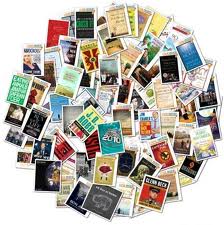 You are hired to do the illustration for the cover of the novel. To do this you would be working with the author. This writer would have completed a huge amount of research to write this novel. You will have to conduct research (yourself) to discover images of the time period and create a cover theme to make the novel interesting and appealing. If there is no specific time period - consider elements of the novel that will give you clues. Clothes, vehicles, music, technologyAspects of the novel to consider: The setting - remember the 3 parts of the definition.The plot - consider the aspects of plot (there are four) Within plotRecall novel elements such as mood and imagery and symbolism. Often this may dictate colour and graphic arrangement Think of suspense which builds to the climax or turning point. Ponder what happens to build suspense – is there violence? Is it love or revenge? These are only examples not directed toward your novel.Theme – focus on what the author is trying to say or the messages that the book brings out.On the back of your page (8 ½ x 14 paper), write a summary of the novel to promote it.  Remember, do not give away the ending! (One paragraph, 5-8 sentences).